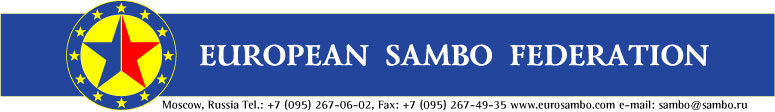 To the heads of the national SAMBO federations European Sambo FederationThe annual membership fee from the National Sambo Federation to the European Sambo Federation is set at 300 euros and is paid to the European Sambo Federation no later than the date of the World SAMBO Championship in the year preceding the paid one.The membership fee for 2021 in the amount of 300 euros must be paid to the European Sambo Federation by 31.03.2021, indicating in the purpose of the payment: “Payment of the membership fee for 2021”.Bank details of IAPA "European Sambo Federation":* The European Sambo Federation does not have an IBANBest regards, Sergey EliseevPresident of the European Sambo FederationAMOUNT/ СУММА   300    EuRBENEFICIARY’S BANK /(name, address, swift code)ALFA-BANK Адрес: 27 Kalanchevskaya str., Moscow, 107078SWIFT CODE: ALFARUMMINTERMEDIARY BANK / (name, address, swift code)Страна, городBank-correspondent in EUR RAIFFEISEN BANK INTERNATIONAL AG
Am Stadtpark 9, 1030 Vienna, AustriaSWIFT: RZBAATWWaccount № 00150092584BENEFICIARY (name, address)IAPA “European Sambo Federation” INN 7704271578ul. Luzhnetskaya nab., house 8, build. 1, Moscow, RussiaACCOUNT NUMBERНомер счета получателя40703978202300000046DETAILS OF PAYMENT/Назначение платежаMembership fee for 2021 of IAPA "European Sambo Federation"